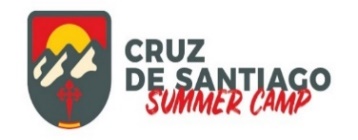 FORMULARIO DE INSCRIPCIÓN 2024 “CRUZ DE SANTIAGO”CAMPAMENTOS DE VERANO 2024 - EN SALAMANCA(Rellenar una por participante y escanear o enviar foto)  INSCRIPCIONES:	Marque campamento deseado:Legoriza junio (23-30) ……………..Canaleja 1ª Q Julio (30 a 14)……………Canaleja 2ªQ Julio (14 a 28)………….Precios Campamento largo de 14 días 795 euros. Campamento de una semana 445 euros.Pago de reserva plaza: 45 euros antes del 1 de Mayo vía página web.Descuento por hijo de Militar, Guardia Civil, o Policía Nacional o segundo hermano………(no acumulables)Pagos subsiguientes: bizum de 100 euros antes del 10 de mayo. Resto en mano en el autobús. (en el pago final se deducirá el descuento en caso de haberlo, y se emitirá un recibo personal). POSIBILIDAD DE REALIZAR CAMPAMENTOS DE UNA SEMANA, del 7 al 14 de julio o del 21 al 28 julio. Para ello, habrá que informar a la organización. El coste es de 445 euros. (no habrá descuentos). La ida y regreso intermedios se harán desde Madrid a Béjar acompañados por un monitor si fuese posible. (coste del autobús unos 20 euros sufragados por los padres).Nota: La dirección se reserva la posibilidad de cancelar un campamento por causa de fuerza mayor o circunstancias sobrevenidas. Se devolverá el dinero, y se dará la opción y prioridad de participar en otro campamento preferiblemente en el 2024.   PROTECCIÓN DE DATOS, DERECHOS DE IMAGEN, TRATAMIENTO MEDICO, NORMAS	En cumplimiento de lo dispuesto en el artículo 13 del Reglamento (UE) 2016/679 del Parlamento Europeo y del Consejo de ministros del 27 de abril de 2016 relativo a la protección de las personas físicas en lo que respecta al tratamiento de datos personales y a la libre circulación de estos datos (RGPD) y el artículo 11 de la Ley Orgánica 3/2018, de 5 de diciembre, de Protección de Datos Personales y garantía de los derechos digitales (LOPDGDD). durante el campamento la Dirección del mismo no usará ni divulgará en modo alguno imágenes de los menores, ni ellos mismos serán autorizados a ello mientras estén bajo la tutoría de la dirección del mismo. Posteriormente será responsabilidad de los padres dicha protección o divulgación.NORMAS. El menor se compromete a respetar y cumplir las normas de disciplina, seguridad y comportamiento durante su permanencia en todas las instalaciones donde se desarrolle el Campamento. En particular, en lo referente a horarios, normas de seguridad, comidas, normas de convivencia con profesores, monitores, compañeros, y resto de participantes al Campamento. Para ello firmará un compromiso de buena conducta refrendado por los padres.TRATAMIENTO MÉDICO. En el caso de que el menor se encuentre en situación de necesitar tratamiento médico, por accidente enfermedad, sin que haya sido posible localizar a sus padres o tutores, la dirección del Campamento queda autorizada para tomar las medidas que considere más oportunas para la salud del menor.El Campamento, durante el desarrollo del mismo, tendrá contratado un seguro de accidentes y de responsabilidad civil que cubra al menor, según las condiciones de la póliza de seguro suscrita con la empresa aseguradora.VIGENCIA. Las vigencias de estas condiciones aplican hasta la finalización del campamento. COMPROMISOS	Declaro que mi hijo está en buen estado de salud y autorizo al director del Campamento a proporcionar los auxilios médicos que fuesen necesarios llegado el caso.Declaro y garantizo que si durante los 10 días previos al inicio del Campamento, mi hijo tuviese algún tipo de sintomatología relacionada con el Covid o enfermedad de tipo contagioso, lo comunicaré oportunamente antes del inicio del mismo. Acepto que, llegado el caso, se pueda realizar un test de antígenos COVID por parte de la dirección, informando a los padres.Con la firma del presente formulario, autorizo su participación en el Campamento y declaro que conozco y acepto la cláusula de protección de datos y derechos de imagen, el compromiso de buena conducta, y las condiciones generales de contratación del presente formulario. P.D Durante los campamentos habrá un monitor de servicio/guardia las 24 h cuyo teléfono es    611736584En 		 a___________  de 	___________________de 2024Fdo.: Padre/Madre/TutorObservaciones, precauciones o comentarios de los padres que puedan ser de utilidad a la dirección y que serán mantenidos en confidencialidad:-------------------------------------------------------------------------------------------------------------------------------------------------   DATOS DEL MENOR:	Nombre y apellidos: 	Colegio: 		Curso: 	_Fecha de nacimiento:________________________    DNI: _____________________            (si tiene)Dirección:	    Localidad:	_____________________________Provincia: 	__Observaciones a tener en cuenta (alergias alimentarias, vegetariano, intolerancia al gluten, enfermedad o tratamiento):    Nivel de Inglés (bajo, medio, o avanzado)   ¿Sabe nadar?               SI                                    NO   DATOS FAMILIARES:	Nombre y apellidos del padre/madre: 		                                                                                                                   Teléfono/s en caso de emergencia:____________________________/_____________________________Email: ____________________	_______________________________________________